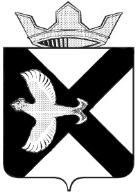 АДМИНИСТРАЦИЯ Муниципального  образования поселок  БоровскийРАСПОРЯЖЕНИЕ16 февраля   2022 г.							                 № 61рп.БоровскийТюменского муниципального районаВ целях единства бюджетной политики и в соответствии с главой 4 Бюджетного Кодекса Российской Федерации:1. Внести дополнение в  Положение  об установлении, детализации и порядке применения бюджетной классификации в части, относящейся к  бюджету  муниципального образования поселок Боровский, утверждённый распоряжением администрации муниципального образования поселок Боровский от 01.12.2021 №450 (далее-Положение):1.1. В муниципальную программу 02 0 00 00000 Муниципальная программа «Повышение эффективности управления и распоряжения собственностью муниципального образования поселок Боровский на 2022-2024 годы» добавить следующее мероприятие:02 0 03 00000 Мероприятия по проведению оценки недвижимости02 0 03 70300 Оценка недвижимости, признание прав и регулирование отношений по государственной и муниципальной собственности.По данному направлению расходов отражаются расходы местного бюджета по управлению муниципальным имуществом, связанные с оценкой недвижимости, а также расходы по оплате услуг независимых консультантов, привлекаемых к работе по анализу состава муниципального имущества. 1.2. В муниципальную программу 07 0 00 00000 Муниципальная программа «Основные направления развития молодежной политики в муниципальном  образовании поселок Боровский на 2022-2024 годы» добавить следующее мероприятие:07 0 01 00000 Мероприятия по трудоустройству несовершеннолетних подростков07 0 01 70130 Мероприятия по содействию занятости населенияПо данному направлению расходов отражаются расходы местного бюджета на проведение мероприятий в области содействия занятости населения, из них: - мероприятия по трудоустройству несовершеннолетних граждан;Пункт 1.3. Положения «непрограммные направления расходов»  дополнить целевой статьей 9900070270 Мероприятия в области социальной политики.По данному направлению расходов отражаются расходы местного бюджета:- на оказание материальной и социальной адресной помощи отдельным категориям граждан, проживающим на территории муниципального образования.2. Контроль за исполнением распоряжения возложить на заместителя главы по экономике, финансам и прогнозированию.Глава муниципального образования                                                   С.В.Сычева